Schedule of Protest Hearings and DecisionsDate:	Sat.12.06.2021		Time of Posting: The following are called to a Hearing in the Protest Room in the Centenary Room, 2nd floor of the Clubhouse. TIMES ARE APPROXIMATE ONLY. IT IS THE RESPONSIBILITY OF COMPETITORS TO ENSURE THEIR WITNESSES ARE ALSO AVAILABLE AT THIS TIME.Emmet DaltonProtest Committee Chairman	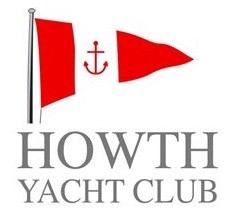 LAMBAY RACES 2021Hearing No.Case. No.Race No.Protestor Protest (P) orRedress (R)ProtesteeApprox timeDecision Rule(s)SI(s)